Окружающий мир 1 классУчитель: Головцова Ж.В.Тема: Как путешествует письмо?Цель : познакомить с работой почты, видами почтовых отправлений. Предметные результаты: познакомить с этапами путешествия письма,  с работой почты, видами почтовых отправлений, научить оформлять почтовое отправление (письмо).Формирование УУД:познавательные УУДРазвитие способностей учащихся управлять своей познавательной деятельностью; формирование умений анализировать, сравнивать, выделять необходимую информацию; делать выводы и обобщенияРегулятивные УУДФормирование   умения  самостоятельно выделять и формулировать познавательную цель; планировать свою деятельность на уроке; контролировать, оценивать процесс и результат своей деятельностиКоммуникативные УУДФормирование умения строить речевое высказывание в устной форме; слушать и слышать учителя, другого ученика; доносить до собеседника свою точку зрения; формировать умение договариваться и приходить к общему решению в совместной деятельности;адекватно оценивать работу в группеЛичностные УУДФормирование положительной учебной мотивации, навыков адекватной самооценки, ответственности за конечный результат. Формирование  учебно-познавательных мотивов; учебно-познавательного  интереса  к новому материалу и способам решения  новой  учебной  задачи.Ознакомление с миром профессийРазвитие доброжелательности, внимания к людямЭтапы урокаХод урокарокаОрг.моментПодготовка к восприятиюМотивация учебной деятельностиРабота по теме урокаФиз-минуткаПостроение  ситуации затруднения.Самостоятельная работа в парах.Проверка Работа по учебникуПостроение ситуации затруднения.Раб. в тетр.Историческая справкаРабота по учебникуОбобщениеИтогОценкиУ нас сегодня гости. Оглянулись, посмотрели, настроились на урок, показываем всё самое лучшее, что мы умеем и знаем.Наши друзья и помощники Мудрая Черепаха и Муравьишка Вопросик недавно читали книгу. И сейчас предлагают вам узнать, что же это была за книга. Для этого они вы должны собрать пазл из разрезанных картинок. Приклеить его на листочек.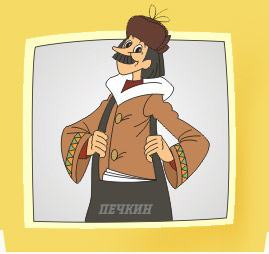 Как называется книга, которую прочитали наши друзья? Кто автор этого произведения?Узнали героя?Какая профессия у героя по фамилии Печкин?Где он работает?   (на почте)Какая работа у почтальона?Зачем люди пишут письма?Что такое письмо?Вот, что об этом говорится в «Толковом словаре»:Письмо-это написанный текст, посылаемый для сообщения кому-то.Скоро Новый год, а кому вы написали свои письма?  (Деду Морозу.)А как ваше письмо попадёт к Д.М.?Кто уже догадался о чём мы узнаем сегодня на уроке? Чему научимся?-Да,  узнаем какой путь проделывает письмо.Тема: Как путешествует письмо?Возьмите письмо для Д.М.. Что нам нужно сделать, чтобы его отправить?Правильно, только в конверте письмо может начать своё путешествие.Берём конверт, вкладываем в него письмо. Что нужно сделать дальше?  (Заклеить)Теперь можно посылать?-Почему? (Нужна марка и адрес)-На письме должна быть марка. А зачем?-Марка-это проездной билет письма, оно оплачивает  его путешествие. Посмотрите, где у вас на столе марка? Приклейте её на конверт в правом верхнем углу.Марки бывают разные: большие и маленькие, цветные и простые. Марки бывают очень красивыми и интересными, очень редкими и ценными. Многие люди коллекционируют марки. На почте выпускают специальные экземпляры, которые люди уже не наклеивают на конверт, а кладут в специальные альбомы и показывают другим людям, друзьям и знакомым. Как называются такие люди? (филателисты).Посмотрите-Итак, конверт с маркой у нас есть. Можно отправлять? Не хватает адреса.Мы с вами будем конверт отправлять, значит мы с вами будем отправителями.Отправитель-это тот, кто отправляет письмо. -Адресат-это тот, кто получает письмо .Тот, кому оно адресовано. На конверте указывается адрес: имя, фамилия, адрес и почтовый индекс.-Индекс-это последовательность цифр, которые облегчают сортировку писем. Цифры должны быть определенного образца, т.к. индекс расшифровывает машина. Заполняем адрес на конверте:Подписали. Как наше письмо до Д.М. доберётся? Идём на почту, отпускаем письмо в почтовый ящик.-на машине поехали (ж-ж-ж-ж-ж-ж…)-на самолёте полетели (р-р-р-р-р-р…)-на поезде поехали (чух-чух-чух…)-на теплоходе поплыли (ту-ту-у-у-у-у…) (садимся)После снова письмо попадает на почту к почтальону, который доставит его адресату.Проверим, как вы запомнили, какой путь проделает письмо прежде, чем попадёт к Д.М.Пододвинули в руки маршрутный лист. Между вами и Д.М. много пустых квадратиков. Вы должны подумать, какой путь проделывает письмо от отправителя к адресату. Возьмите картинки и расположите их в той последовательности, чтобы получилась схема путешествия письма. Куда идёт сначала, куда потом.Сверка с доской.Учебник стр. 65.А что ещё можно отправить по почте?п.с.л.к.  (о,ы,а), ьлореднабНа двойном листе большомВсё узнаю обо всём.В почтовом ящике бывает,О жильцах не забывает. (Газета.) жур  лЗагадка:Для дяди Фёдора у Печкина  есть очень короткая добрая весть. В ней очень кратко: «Спешу навестить приеду с утра    встречай тчк.»Быстрее ветра из Амстердама к нему примчалась…..(телеграмма)-Посылка-это упакованная вещь, пересланная по почте.-Бандероль- небольшое почтовое отправление  в бумажной обертке. Но сейчас часто стали использовать уже пластиковые пакеты.-Открытки, газеты, журналы…все это называется корреспонденцией.Как узнать сколько весит посылка или бандероль?-Откройте тетрадь на странице 42. Задание 2. Рассмотрите рисунки. Кто может сказать, что это за предметы и зачем они нужны на почте? (штемпель, весы, стеллаж)-Весы нужны для взвешивания. За пересылку тяжелого письма надо заплатить дороже, поэтому письма взвешивают перед тем, как наклеить марку.-А что вы знаете о том ,как передавали новости в далеком прошлом?( гонцы, почтовые голуби, бутылочная почта..)Срочную почту доставляли гонцы. Для перевозки больших корреспонденций использовали почтовые кареты.-Подумайте, а какое отношение имеет бутылка к нашей теме урока?Издавна «почтой Нептуна»-«бутылочной почтой» пользовались люди, потерпевшие кораблекрушение, чтобы послать сигнал помощи. Бутылки с записками должны были быть выброшены на берег, послание найдено и прочитано людьми.-На 65 странице  учебника, Мудрая Черепаха с голубем, в клюве которого письмо. Подумайте, что Черепаха нам хотела рассказать?Была распространена и голубиная почта. Почтовых голубей приучали разносить письма из города в город. Голубь стал почтальоном поневоле. Несколько тысячелетий назад люди заметили способность голубей ориентироваться на местности и возвращаться домой.--Что исследовали  на уроке?Какие новые слова запомнили?Зачем людям нужна работа почтальона?Оцените свою работу на уроке сигналом.Даю дополнительные марки для конверта, тем, кто хорошо работал на уроке.Отправьте своё письмо Д.М. любым способом каким захотите (голубь, бутылка, самолёт и т.д.Клей-карандаш. «Толковый словарь»(Все вместе заполняем адрес на конверте. Дети ручкой обводятбуквы по образцу.Работа в парах.1 чел. у доски.Подходят к доске по колонкам 1, 2, 3 и опускают письмо в соотв.конверт.